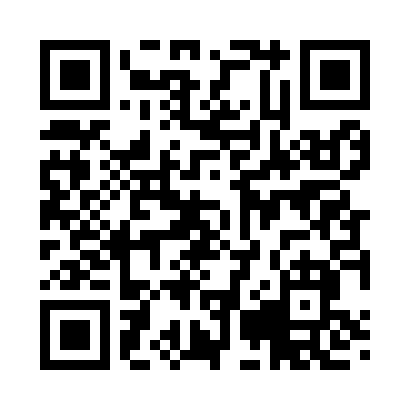 Prayer times for Andrewsville, Delaware, USAWed 1 May 2024 - Fri 31 May 2024High Latitude Method: Angle Based RulePrayer Calculation Method: Islamic Society of North AmericaAsar Calculation Method: ShafiPrayer times provided by https://www.salahtimes.comDateDayFajrSunriseDhuhrAsrMaghribIsha1Wed4:426:041:004:497:569:182Thu4:416:0312:594:497:579:193Fri4:396:0212:594:497:579:204Sat4:386:0112:594:497:589:225Sun4:366:0012:594:507:599:236Mon4:355:5812:594:508:009:247Tue4:335:5712:594:508:019:268Wed4:325:5612:594:508:029:279Thu4:315:5512:594:518:039:2810Fri4:295:5412:594:518:049:2911Sat4:285:5312:594:518:059:3112Sun4:275:5212:594:518:069:3213Mon4:255:5112:594:518:079:3314Tue4:245:5012:594:528:089:3415Wed4:235:5012:594:528:099:3616Thu4:225:4912:594:528:109:3717Fri4:205:4812:594:528:109:3818Sat4:195:4712:594:538:119:3919Sun4:185:4612:594:538:129:4120Mon4:175:4612:594:538:139:4221Tue4:165:4512:594:538:149:4322Wed4:155:4412:594:548:159:4423Thu4:145:4412:594:548:169:4524Fri4:135:4312:594:548:169:4625Sat4:125:421:004:548:179:4726Sun4:115:421:004:548:189:4827Mon4:115:411:004:558:199:5028Tue4:105:411:004:558:199:5129Wed4:095:401:004:558:209:5230Thu4:085:401:004:558:219:5331Fri4:085:391:004:568:229:54